Gdzie szukać dobrych książek do czytania?Zastanawiasz się, gdzie znaleźć <strong>książki do czytania</strong>? Podrzucamy kilka pomysłów w tym artykule!Książki do czytaniaMiłośnicy i miłośniczki czytania często napotykają się na ten problem, że już przeczytali wszystkie pozycje ze swojej listy do czytania. Jednak znalezienie kolejnej, dobrej książki do czytania nie zawsze jest łatwe. Podpowiadamy, gdzie szukać ciekawych tytułów!Gdzie znaleźć dobre książki do czytania?Jest kilka sposobów na znalezienie ciekawych książek, ale nie ma jednej uniwersalnej metody. Dużo zależy od preferencji czytelniczych danej osoby. Na przykład, pasjonaci kryminałów raczej nie będą zainteresowani bestsellerowymi tytułami z gatunku literatury miłosnej.Jeśli chodzi o konkretne sposoby na ciekawe książki do czytania, to można je podzielić następująco:l śledzenie nagród literackich — istnieje bardzo wysokie prawdopodobieństwo, że książka, która została wyróżniona prestiżową nagrodą, przypadnie czytelnikom do gustu;l sprawdzenie listy bestsellerów w danym gatunku albo według wybranego autora, którego opinii jesteśmy skłonni zaufać;l targi książki i inne wydarzenia tematyczne, które służą promocji nowinek na rynku wydawniczym i bestsellerów;l blogi książkowe i strony na kanałach social media, poświęcone książkom i książkowym rekomendacjom;l strony księgarni internetowych, gdzie często można spotkać się z rekomendacjami najlepszych książek według wybranego tematu.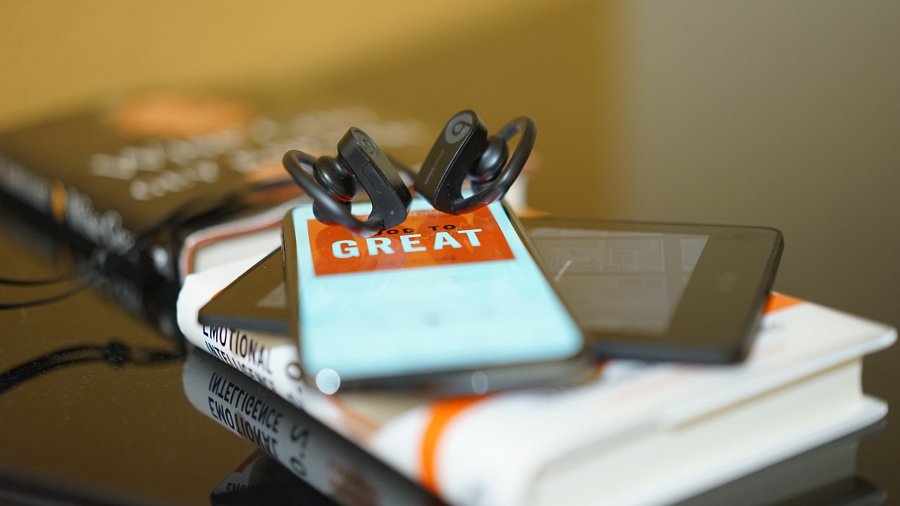 Książki nie tylko do czytaniaObecnie na rynku wydawniczym książki dostępne są w wielu różnych formatach. Obecnie nie trzeba kupować książki w papierowej okładce, aby zapoznać się z ciekawą lekturą. Można również czytać ebooki w dedykowanych aplikacjach albo po ściągnięciu na wybrane urządzenie, ale w grę wchodzą również audiobooki, czyli książki do słuchania. Ten fakt, że dany tytuł posiada również wersję audio, może świadczyć o jego popularności. 